MITHUN Profile  2.6 Years of experience in Banking, Business development.  Effective team player with proven track record in high customer satisfaction, project management and have good communication and interpersonal skills. Known for mature decision making and innovative problem solving.  Ability to work well under pressure in a fast-pace environment & independently with minimal supervision in a team environment.  Involved  in  customer  education  and  training  on  variety  of  products  through  lectures,  seminars, presentations and product demonstrations. Education  Masters of Business Administration (MBA-IT & Marketing) – Acharya’s Bangalore Business  School (ABBS)Bangalore University,  Bangalore, India- 2012.BSC-CS (Bachelor  of  COMPUTER SCIENCE)  –  Bharathiar  University, Coimbatore  India- 2010 Experience ICICI BANK (JULY 2013-DECEMBER 2015)	 Designation: JUNIOR OFFICERICICI BANK is the leading private sector bank in INDIA. It has got branches across the globe. I was working as junior officier to resolve customer queries and to support sales for a period of 2.6 years..Role: I was working as a junior officer with ICICI BANK. Getting in touch with HR/Admin and Finance Departments .Maintaining the daily MIS and reports to make sure that data is available to higher level management for their reference. Sending company proposal to policy team with the Observations and findings along with the field visit report for approval. Opening current account , savings account and NRI accounts Handling life insurance productsTab Banking.Solving customer queries.Trade services for current account customers.Fund transfers such as NEFT and RTGS.Sending day to day reports to higher authorities and get the necessary approvals.Taking customer feed back about the services and making the necessary changes.. Projects/Internships: Future Value Retail India Ltd. (January 2012-April 2012) Future Group is an Indian private conglomerate, headquartered in Mumbai. The company is known for having a  significant  prominence  in  Indian  retail  and  fashion  sectors,  with  popular  supermarket  chains  like Big Bazaar and Food Bazaar, lifestyle stores like Brand Factory, Central etc. and also for having notable presence in integrated foods and FMCG manufacturing sectors. Role: The Dissertation topic was “The level of Employee Satisfaction in Retail Sector”.  I was part of  Management team assisting them with screening of employees, conducting preliminary interviews, short listing and conducting Induction program and completing their joining formalities. As part of the study a survey was conducted and based on the feedback I got from the employees regarding the Fun Room in the organization which was in a bad condition a report was submitted to the HR manager andand appropriate funds were allotted for its good maintenance.The tool that I used for survey was Questionnaire.  MILMA PVT LTD (August 2011)  -  INTERNSHIPOrganizational study at MILMA PVT.LTD helped me to get a glance on all functional departments in an organization. It helped me understand how important each and every department is, This company is into production of MILK and MILK products.It is one of the leading milk production company in INDIA. Personal Information: Date of Birth: 06/04/1989 Languages Known: English, Hindi, Tamil, and Malayalam Nationality: Indian  To contact this candidate click this link submit request with CV No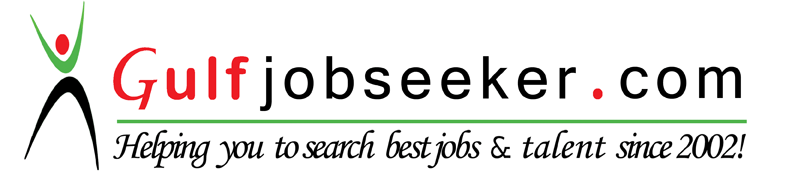 